Rozvoz potravinPokud se nemůžete dostat do obchodu, nebo nemáte nikoho blízkého, aby vám nakoupil, nebojte se a napište nám na naši e-mailovou adresu: coronabromlridici@seznam.cz ze které nás můžete kontaktovat.Ale pokud nemáte vlastní e-mailovou adresu nebo se do ní nemůžete přihlásit, můžete nás také kontaktovat na naši rozvážecí linku:730 564 362 (Pondělí až Pátek)  734 646 524 (Sobota až Neděle)Prosím vás kontaktujte nás mezi 9:00 až 18:00Požadavky:Částka nákupu: MAX 1500 Kč + 30 Kč na benzín řidičeKolikrát nás můžete kontaktovat: 1 krát za týdenDoručení: Mezi 9:00 až 18:00Oznámit své bydliště.Předem oznámit svůj zdravotní stav (například jestli máte chřipku, teplotu atd.) a jestli jste v karanténě, nebo ne.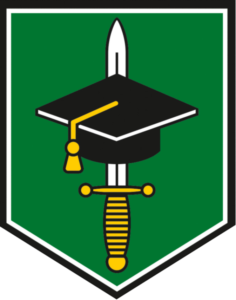 Předseda organizace                                        Stanislav Zajíc